ROYAL NORTHERN & CLYDE YACHT CLUB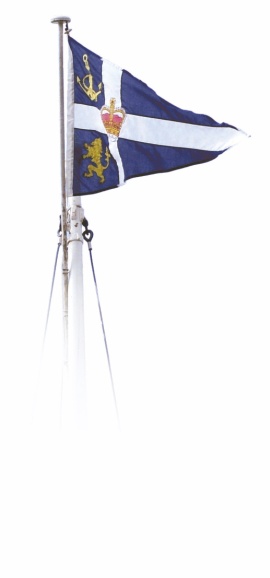 GARELOCH RACES 2024The Organising Authority is Royal Northern & Clyde Yacht ClubSAILING INSTRUCTIONSThe notation ‘[NP]’ in a rule means that a boat may not protest another boat for breaking that rule. This changes RRS 60.1(a).1.	Rules1.1	The Event is governed by the rules as defined in The Racing Rules of Sailing 1.2 	The Prescriptions of RYA available at www.rya.org.uk will apply. 2.	Changes to the Sailing Instructions2.1	Any change to the sailing instructions will be posted not less than one hour before the first start of the day it will take effect, except that any change to the schedule of races will be posted by 2000 on the day before it will take effect.2.2	If there is no Race Officer on shore at Blairvadach, an ‘on the water Race Officer’ will be chosen by mutual agreement amongst the competitors. That person will select a course number and inform the other competitors of the course number which should be used by all classes.	Sound signals will be made using a horn, whistle or by shouting. Visual signals will be ‘star jumps’ or other appropriate signal. No recalls will be signalled changing RRS 29 and Race Signals. 	If the leading boat crosses the finish line at the end of a round more than 1 hour after the start of the race, the race shall be shortened to finish at the end of that round.Competitors will record their own finishing positions and report them to the race officer.3	Communication3.1	The online official noticeboard is located at the club/event website. There will be no physical notice board.3.2	The Race Officer may make broadcasts on VHF Ch 77. Failure to hear a broadcast will not be grounds for redress. This changes RRS 62.1(a).4	Code of ConductCompetitors and support persons shall comply with reasonable requests from race officials.5	Signals Made Ashore	The only signals made ashore will be for the start sequence and finishes6	Schedule of Races6.1	Races are for boats of the Sonar and Gareloch one design classes. The schedule of points series races on Tuesday evenings and Sunday afternoons and individual races on Thursday evenings is published on the RNCYC website www.rncyc.com and on the entry form.6.2	There will be one race for each class per day. Times of starts will be as follows:7	Class Flags	Class flags are not required.8	Racing AreaRaces will be in the Gareloch. The racing area and the layout of fixed Gareloch racing marks is shown in illustration A.9	Courses9.1	Courses are listed in the Table of Courses 2024.10	Marks. 10.1	Marks are brightly coloured laid racing marks. 10.2 	When a mark is not in position and the Race Committee has been unable to comply with rule 34, then the leading boat in each Class shall pick an alternative mark and make a reasonable effort to advise the following boats. The alternative mark shall apply for any subsequent round.11	Obstructions 	Not applicable at this event.12	The Start12.1	Races will be started using Rule 26 with the warning signal made 5 minutes before the starting signal. 12.2	Start Line is between Flagpole at Blairvadich Outdoor Education Centre and mark Y or Z.12.3	In alteration of rule 29.1, individual recalls will be signalled by the Race Committee lowering the Class warning signal to the dip with one sound. It will remain at the dip until all recalled boats are completely on the pre-start side of the line or for four minutes, whichever is earlier.13	Change to the Next Leg of the CourseThe Race Officer may change the next and any subsequent legs of the course by announcing the change on VHF.14	The Finish14.1	Finish Line is between Flagpole at Blaivadach Outdoor Education Centre and mark Y or Z as described in the course number.14.2	When the Race Officer is not present at the finishing line, boats shall record their time and position of Finishing and the identity of the boats immediately ahead and astern of them. This record shall be given to the Race Officer.15	Penalty system	The penalty for a breach of a rule, other than a rule of Part 1 and 2 of the Racing Rules of Sailing, may, at the discretion of the protest committee, be less than disqualification. This changes RRS 64.2.16	Time Limits and Target times16.1						Time Limit		Target TimeEvening races to: May 7		- 2030 hrs		60mins		31  July		- 2100 hrs		75 mins	From 31 July		- 2015 hrs		60 minsFrom 26 August	- 1900 hrs		40 mins	Afternoon races:			- 1730 hrs		75 mins16.2	In alteration of Rules 35, A4 and A5 If no boat has finished one round or completed a shortened course in accordance with SI 16.5, the race will be abandoned and will not be re-sailed. 16.3	If by the Time Limit no boat in a class has finished the race but one or more boats have completed one or more rounds, the results will be taken from the position of the boats at the end of the last completed round. If one or more boats have completed the course or shortened course within the Time Limit, there will be a 15 minute window to the Time Limit for the Class concerned. If any boats are considered by the Race Officer to be still racing when the Time Limit comes into operation, two sound signals will be made and the signal shapes of any class(es) eligible to continue racing for 15 minutes will be hoisted. At the end of the 15 minute extension, three sound signals will be made and all shapes lowered. Any boats still racing will be scored DNF. The Race Officer may make a broadcast by VHF.16.4	At the sole discretion of the Race Officer, the Race Officer may deem a finishing mark if a change in weather suggests to the Race Officer that the race will be prolonged beyond the Target Time, with a 15 minute finishing window.16.5	Where no boat of a Class completes one round of the course within the Time Limit, the result of the race may be decided by the positions of the boats at an intermediate mark, provided that at least two legs of the course have been sailed by at least one boat of the Class within the Time Limit. The actual intermediate mark at which the finishing order may be decided will be the last mark to be rounded by the leading boat of the Class within the Target Time; the finish window will be 15 minutes.17	Hearing Requests 17.1	The Post-Race Penalty and RYA Arbitration of the RYA Rules Disputes Procedures shall apply (for full information on the procedures, go to www.rya.org.uk/go/rules ). The outcome of an RYA Arbitration can be referred to a protest committee, but an arbitration cannot be reopened or appealed.17.2	The protest time limit is noon on the fourth day after the race and shall be intimated to the RNCYC office and the Sailing Secretary by email, or by hard copy to the Club office. (RYA protest forms are available from the sailing notice board and/or RNCYC Bar and on the RYA website). Protests will be normally heard on the second Thursday after the race in question at 19.30 at the RNCYC. 18	Scoring18.1	Two races shall be completed to constitute a Series.18.2	In alteration of Rule A4.2, boats scored, DNF, OCS or RET, shall score points equal to the number of finishers in the race plus one point. Boats scored DNS or DNC shall score points equal to the number of starters plus two points. Boats scored DSQ shall score points equal to the number of starters plus three points. A lone boat appearing at the Start will not be given a score, changing RRS 90.3(a).18.3	Discards will be allowed on the scale, 1 for 5 races completed.18.4	Where as a result of an individual being rostered for RO duty, a boat does not compete in a race, then if there are any scores in her class on the occasion in question, she shall be allotted for that race the average points she scored in those races which would count for the series (ie after discounting allowable discards and not including the race when she was on Race Officer duty). A person acting as a substitute for Race Officer shall be treated in the same way. Any person unable to carry out Race Officer Duty shall be responsible for finding a substitute and notifying the Club office of the name of the substitute.19	Safety Regulations19.1	A boat that retires from a race shall notify the race committee at the first available opportunity.20, 21, 23, 24, 25, 26, 27, 28. Not applicable at this event.29	Prizes	Prizes may be awarded at the discretion of the OA.30	Risk Statement30.1	Rule 3 of the Racing Rules of Sailing states: “The responsibility for a boat’s decision to participate in a race or to continue racing is hers alone.” 30.2	Sailing is by its nature an unpredictable sport and therefore involves an element of risk. By taking part in the event, each competitor agrees and acknowledges that: a) They are aware of the inherent element of risk involved in the sport and accept responsibility for the exposure of themselves, their crew and their boat to such inherent risk whilst taking part in the event; b) They are responsible for the safety of themselves, their crew, their boat and their other property whether afloat or ashore; c) They accept responsibility for any injury, damage or loss to the extent caused by their own actions or omissions; d) Their boat is in good order, equipped to sail in the event and they are fit to participate; e) The provision of a race management team, patrol boats, umpires and other officials and volunteers by the organiser does not relieve them of their own responsibilities; f) The provision of patrol boat cover is limited to such assistance, particularly in extreme weather conditions, as can be practically provided in the circumstances; g) It is their responsibility to familiarise themselves with any risks specific to this venue or this event drawn to their attention in any rules and information produced for the venue or event and to attend any safety briefing for the event; h) They are responsible for ensuring that their boat is equipped and seaworthy so as to be able to face extremes of weather; that there is a crew sufficient in number, experience and fitness to withstand such weather; and that the safety equipment is properly maintained, stowed and in date and is familiar to the crew.31.	Insurance 	Each participating boat shall be insured with valid third-party liability insurance with a minimum cover of £3,000,000 per event or the equivalent.Table of Courses 2024Notes: CAPITAL LETTERS indicate marks to be left to Starboard. LOWER CASE letters indicate marks to be left to Port. Tuesday evenings, Sonars 1 round, Gairlochs up to 2 roundsSundays, Gairlochs up to 3 rounds.Start Times:Time Limits:	Evening races to: May 5 - 2030 hrs		Afternoon races:- 1730 hrs		To 31  July        	- 2100 hrs			From 31 July		- 2015 hrs		From 26 August	- 1900 hrs		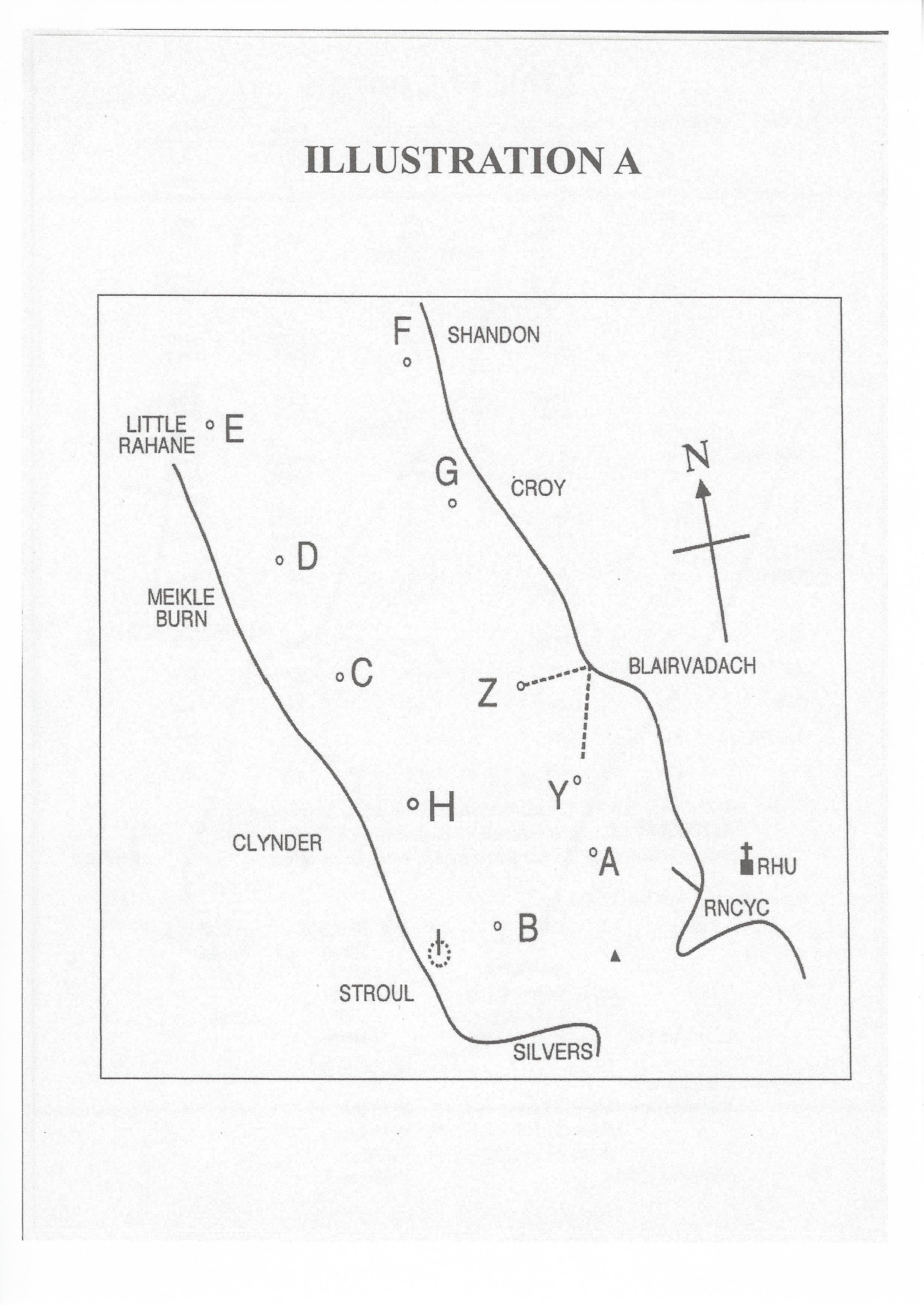 Evening racesEvening racesAfternoon racesAfternoon racesClassSignal shapeWarningStartWarningStartSonar Yellow circle 18551900Gareloch OD White square1900190514551500WINDCOURSE noGarelochGarelochSonarsSonarsRound 1 Round 2/3Round 1 Round 2NorthH1zfcazgcazzfazgazL1zgcazgcaz zgaz gazNortheastH2yCFbzgbzyfbzgbzL2yCGbzgbzyGbzGbz EastH3yDgeY BCY yCZHY CZHYL3yDGY BCYyCZHYCZHYSoutheastH4ZADZ ADZ ZADZADZL4ZACYACYZACYACYSouth H5ZAFZ AGZ ZAFZ AGZL5ZAGZAGZ ZAGZ AGZSouthwestH6ZBfcY BCY ZBghY BHYL6ZBgcY BCYZBgZBHYWest H7yCgEFdZcbz yHgdZ cYHzL7yCgdZcbz yHgdZ HYNorthwestH8yEFY DY yEY ADYL8yDGYDY yDY DYShort Courses for very light wind (all classes sail the same courses.)Short Courses for very light wind (all classes sail the same courses.)Short Courses for very light wind (all classes sail the same courses.)Short Courses for very light wind (all classes sail the same courses.)Short Courses for very light wind (all classes sail the same courses.)Short Courses for very light wind (all classes sail the same courses.)North S1zgaz gaz zgaz gazEast S2yCY CY yCY CYSouth S3Zaz az Zaz azWestS4yHY HY yHY HYSouthwestS5ZbzbzZbzbzNorthwestS6yDY DY yDY DYEvening racesEvening racesAfternoon racesAfternoon racesClassSignal shapeWarningStartWarningStartSonar Yellow circle 18551900Gareloch ODWhite square1900190514551500